Mittelschule an der Walliser Straße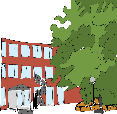 Laufzettel  „Auszeit“_____________________________				Unterschrift abgebende LehrkraftSchüler/inSchüler/inName, VornameName, VornameName, VornameName, VornameName, VornameName, VornameName, VornameName, VornameName, VornameName, VornameName, VornameName, VornameName, VornameName, VornameName, VornameName, VornameName, VornameKlasseDatumDatumLehrkraftLehrkraftGrund der AuszeitGrund der AuszeitGrund der AuszeitGrund der AuszeitGrund der AuszeitGrund der Auszeitaufnehmende Klasseaufnehmende Klasseaufnehmende Klasseaufnehmende Klasseaufnehmende Klasseaufnehmende Klasse„Auszeit“ von„Auszeit“ vonbisArbeitsauftragArbeitsauftragArbeitsauftragArbeitsauftrag